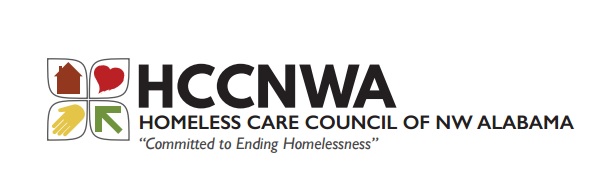 Florence, Alabama 35630      hccnwal@gmail.com                                                 www.homelesscarecouncil.com2023 Regular HUD Continuum of Care NOFO RankingGood afternoon,As part of our ongoing commitment to transparency and to comply with HUD requirements and regulations, the rating and ranking of projects is below.No projects were rejected or reallocated from this competition. Community Action 2023 HMIS				$16,659			Ranked 1Community Action 2023 PH & RRH Chance Project	$395,955			Ranked 2Community Action 2023 HMIS Bonus			$22,000			Ranked 3Homeless Care Council Planning Project 							Not rankedThe HUD NOFO Grant is due Thursday, September 28, 2023. 